CS360Software Requirements Specification (SRS) DocumentThe document in this file is an annotated outline for specifying software requirements, adapted from the IEEE Guide to Software Requirements Specifications (Std 830-1993).CS360Habegger, Parker, RaslerEgg Alert and Real-Time Logistics (EARL)Software Requirements SpecificationDocumentVersion: (n)	Date: (mm/dd/yyyy)Table of Contents1.  Introduction	1.1  Purpose	1.2  Scope	1.3  Definitions, Acronyms, and Abbreviations	1.4  References	1.5  Overview2.  The Overall Description	2.1  Product Perspective	2.1.1 System Interfaces	2.1.2 Interfaces	2.1.3 Hardware Interfaces	2.1.4 Software Interfaces	2.1.5 Communications Interfaces	2.1.6 Memory Constraints	2.1.7 Operations	2.1.8 Site Adaptation Requirements	2.2  Product Functions	2.3  User Characteristics	2.4  Constraints	2.5 Assumptions and Dependencies	2.6 Apportioning of Requirements3.  Specific Requirements	3.1 External interfaces	3.2 Functions	3.3 Performance Requirements	3.4 Logical Database Requirements	3.5 Design Constraints	3.5.1  Standards Compliance	3.6 Software System Attributes	3.6.1 Reliability	3.6.2 Availability	3.6.3 Security	3.6.4 Maintainability	3.6.5 Portability	3.7 Organizing the Specific Requirements	3.7.1 System Mode	3.7.2 User Class	3.7.3 Objects	3.7.4 Feature	3.7.5 Stimulus	3.7.6 Response	3.7.7 Functional Hierarchy	3.8 Additional Comments4.  Change Management Process5.  Document Approvals6.  Supporting Information	1.  Introduction  The following subsections of the Software Requirements Specifications (SRS) outlines the purpose of this document in relation to the product specified: The Egg Flow Communicator (EFC).1.1  Purpose  The purpose of this Software Requirements Specifications document is to list and detail the requirements inherent in the construction and maintenance of the Egg Flow Communicator.  It is intended for the use of the client to verify that all required specifications for the EFC have been listed and considered. Further, the SRS will be used by the development team to ensure that all required design parameters are incorporated into the final product.1.2  Scope Software product to be produced: Software aspect of the Egg Flow CommunicatorCreation of a system that automates the process of determining when and where a chicken egg flow problem (egg jam) occurs on a system of conveyors through the chicken egg packaging process.  Mechanical units will be installed along separate conveyors to track the flow of eggs down that specific conveyor; these units will report to a software program designed to determine if the flow is normal or abnormal.  In the case of abnormal flow, the system will alert the user in real-time as to which specific line the problem has occurred on.  In a typical poultry operation, thousands of feet of conveyor lines would need to be searched manually to locate a jam.  This system would minimize the searching, thus minimizing the labor cost needed to fix the problem.  The system also eliminates unnecessary loss in performance by alerting users even when the packaging system is not in use.1.3  Definitions, Acronyms, and Abbreviations.  EARL: Egg Alert and Real-time LogisticsUART: Universal Asynchronous Receiver/TransmitterBS2P40: BASIC stamp 2p 40-pin microcontroller moduleCAT-5: Serial twisted pair category 5 RJ45 style cabling1.4  References  Voice of Customer DocumentFunctional Requirments Document	Web Link: http://cmapspublic.ihmc.us/rid=1K1K884SC-X1XFD0-2TWB/RaslerSoftEngCmap.cmap1.5  Overview  This document is segmented in such a way that the scope of the primary sections 1-2 is most suitable for those not involved in the construction of the Egg Flow Communicator.  The primary section 3 is most suitable for those involved in the construction of the software.2.  The Overall Description  	2.1  Product Perspective  This product is being created in an environment with the following already established requisites: A production line is already established with individual conveyors fed from lines of chicken coops into primary lines that feed into the packaging area, and a windows PC with touch screen exists at the user-operated packaging area.A preexisting product already established at the intended location is best described as a mechanical sorting device that uses optical recognition and software to remove specific sized eggs from the conveyor.  The mechanized solution being elaborated upon in this document will work, and be implemented alongside this preexisting system.2.1.1 System InterfacesThis software system is to be operated on a PC which also operates an existing system that detects egg size and removes eggs too large for packing. The two systems’ GUIs will share the existing touch screen monitor, but otherwise will not interact;  menu options to access alarms indicated by the EFC will be incorporated into the GUI.Likewise, the sensor system must be integrated into the existing conveyor system.  These will be installed according to specifications made by the client.2.1.2 InterfacesA preexisting interface exists for the mechanized egg sorting device.  The Egg Flow Communicator will necessarily be integrated into this preexisting interface.  The interface includes a GUI developed specific for a preexisting touch screen for user input and display.  The touch screen input will drive the user adjustable parameters, alert toggles, and so on.The GUI aspect specific for this application should allow easily adjustable parameters, and should provide a viewable 2.1.3 Hardware InterfacesMechanical counter devices should be installed on the conveyor in such a way as to gauge the flow rate of that particular conveyor belt. These sensors communicate with a conveyor specific microcontroller (BS2P40), and utilizing a UART to communicate via serial lines, these serial transmissions should be converted to a USB specified transmission.  This USB transmission will interface with a preexisting PC that should interpret and drive the communication of the whole system.2.1.4 Software Interfaces2.1.4.1 Software Interface of BS2P40:The Sponsor specific microcontrollers require PBASIC to communicate serially with the UARTs. 2.1.4.2 Software Interface of the primary program:The primary program will handle communication to the UARTs.  This level of communication should be programmed for the Windows Environment.  The communication data should interface with software that knows the state of each conveyor, utilizing algorithms to determine if an alert or response is necessary.  This level of the software interfaces with a GUI, making alerts as necessary, and describing the status of the conveyors.  The preexisting touch screen should offer the user the ability to modify internal settings of the software, specifically including the ability to modify sensitivity settings and alert settings.2.1.5 Communications Interfaces2.1.5.1 Communication Interface for UART to primary program software:The communication to the UARTs to the PC will be established after the purchase of the chips, the specific chip will determine the protocol necessary, and may come prepackaged with the chip.  The data will be transmitted over Cat-5 serial cable.2.1.5.2 Communication Interface from UARTs to BS2P40:These two components will communicate at the hardware level as specified by the microcontroller and UART chosen.2.1.5.3 Communication Interface from BS2P40 to conveyor positioned egg detector:These two components will communicate at the hardware level as specified by the microcontroller.2.1.6 Memory ConstraintsThis system’s memory requirements will not exceed the memory allowance of the preexisting system.2.1.7 OperationsThe user will interact with a GUI located at a packaging station, responding to alerts from the program by noting the location that the alert originated, and manually fixing the problem.  2.1.8 Site Adaptation RequirementsSite adaptations would include:Mechanical counters installed at intervals along individual conveyor lines.Housing boxes established to hold both the UART and the BS2P40.Wiring installed connecting counters to housing boxes.Serial communication lines installed from each housing box to a workstation PC.Note that, though these requirements are listed above, they are still considered in this document to be part of the overall system. They are listed above to aid in specifying a more generic system, rather than the specific instance that this document deals with.2.2  Product Functions 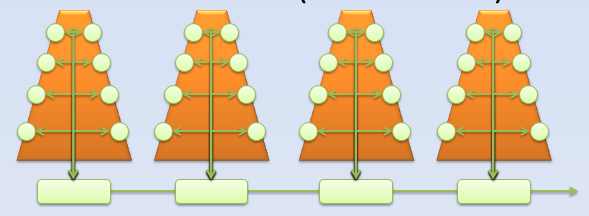 Mechanical egg detectors (white circles) placed on conveyor lines (orange bands) detect the presence of eggs as they move down conveyor belts.However, conveyance can stop due to mechanical issues or a system overload (egg-jam). Users are often remote and unaware of the problem.  When eggs stop being detected on one line, or one location (red circles) and other detectors are detecting egg flow, then there is a jam.Because eggs flow at differing rates, the software is responsible for determining what is a jam and what is not.  It is also responsible for determining error situations.  For example: if a module is unresponsive and other modules are responsive, then the module needs maintenance.The program is also responsible for intelligibly displaying the status of the system.  It should also provide methods for alerting that are expressive.2.3  User Characteristics The educational level, experience, and technical expertise required by the user is no more than required by methods already established in the process. The user will be involved in the packaging process while operating this system, so considerations involving speed of usability and economy of motion specific to the user are of import.2.4  Constraints  The choice of hardware components will constrain methods used to communicate with the UARTs and BS2P40s.  This is yet to be determined.The software will be hosted on a PC utilizing the Windows Operating System.2.5 Assumptions and DependenciesThe characteristic assumption of the system is that an egg jam can in fact be determined from the given amount of detectors installed..Net should be installed prior to the system being installed, as a prerequisite.3.  Specific Requirements  3.1 External Interfaces	3.1.1 Primary Application Interface		3.1.1.1 Component InterfacesThe primary application should interface through RS485 connection, communicating to a UART (provided by client) by serial to communicate the current state and count of each individual module.		3.1.1.2 User InterfacesThe user should communicate through touch screen to adjust settings, control alerts, view logging information, etc..	3.1.2 UART InterfaceThe primary application should communicate with the UART (provided by client) acting as an intermediary to the communication line from the module (controlled by the microcontroller) to the primary application.  This communication should be RS232, interfacing to a RS485 converter.	3.1.3 Microcontroller InterfaceThe microcontroller (provided by client) should interface with the primary application through an intermediary UART, so effectively, it should interface directly to the UART, communicating through whatever means is constrained by the provided components (TTL).3.2 Functions	FR0: Egg Flow Communicator
   FR1: Presentation Layer
      FR1.1: Shall have a GUI
         FR1.1.1: Shall have a Configuration Interface
         FR1.1.2: Shall have a Visual Alert
         FR1.1.3: Shall have an Audio Alert
         FR1.1.4: Shall have a Status Screen
      FR1.2: Shall work with UI Process Components
      FR1.3: Shall utilize the preexitsting Touch Screen
   FR2: Business Layer
      FR2.1: Shall run on Windows OS
         FR2.1.1: Primary Application
            FR2.1.1.1: Shall have a Bridge to Communication Driver
            FR2.1.1.2: Shall have a Hardware Polling Process
            FR2.1.1.3: Shall have a State Logic Process
            FR2.1.1.4: Shall have a GUI Build/Update
         FR2.1.2: Shall utilize a Serial Communication Driver
         FR2.1.3: Shall utilize the USB Standard
         FR2.1.4: Shall utilize the RS485 Standard
      FR2.2: BS2P40
         FR2.2.1: Shall have a RS485 to RS242 Convertor
         FR2.2.2: Shall utilize an UART
         FR2.2.3: Shall utilize Communication Software
         FR2.2.4: Shall have Counting Software
   FR3: Data Access Layer
      FR3.1: Primary Application
         FR3.1.1: Shall utilize a File Writer
         FR3.1.2: Shall utilize a File Reader
         FR3.1.3: Shall have a Parser/Tokenizer
   FR4: Persistence Layer
      FR4.1: Primary Application
         FR4.1.1: Shall utilize Configuration Settings
         FR4.1.2: Shall have Log Files
         FR4.1.3: Shall have State Values
      FR4.2: BS2P40 Microcontroller
         FR4.2.1: Shall have an Address
         FR4.2.2: Shall have State Values3.3 Performance Requirements<!MEETING ELABORATE>This subsection specifies both the static and the dynamic numerical requirements placed on the software or on human interaction with the software, as a whole.  Static numerical requirements may include:	(a)  The number of terminals to be supported	(b)  The number of simultaneous users to be supported	(c)  Amount and type of information to be handledStatic numerical requirements are sometimes identified under a separate section entitled capacity.Dynamic numerical requirements may include, for example, the numbers of transactions and tasks and the amount of data to be processed within certain time periods for both normal and peak workload conditions.All of these requirements should be stated in measurable terms.For example,95% of the transactions shall be processed in less than 1 second rather than, An operator shall not have to wait for the transaction to complete.(Note:  Numerical limits applied to one specific function are normally specified as part of the processing subparagraph description of that function.)3.4 Logical Database Requirements Andrew<!MEETING ELABORATE>This section specifies the logical requirements for any information that is to be placed into a database.  This may include:Types of information used by various functionsFrequency of useAccessing capabilitiesData entities and their relationshipsIntegrity constraintsData retention requirementsIf the customer provided you with data models, those can be presented here.  ER diagrams (or static class diagrams) can be useful here to show complex data relationships.  Remember a diagram is worth a thousand words of confusing t.3.5 Design Constraints AndrewSpecify design constraints that can be imposed by other standards, hardware limitations, etc.3.5.1  Standards Compliance  Specify the requirements derived from existing standards or regulations.  They might include:(1)  Report format(2)  Data naming(3)  Accounting procedures(4)  Audit TracingFor example, this could specify the requirement for software to trace processing activity.  Such traces are needed for some applications to meet minimum regulatory or financial standards.  An audit trace requirement may, for example, state that all changes to a payroll database must be recorded in a trace file with before and after values.3.6 Software System Attributes3.6.1 ReliabilityThe Egg Flow Communicator should be able to identify a jam situation within 8 minutes from the initiation of stoppage at least 95% of the time. False positives (e.g. a particularly long break in egg production interpreted as a stoppage) should be limited to less than one occurrence per operation.3.6.2 AvailabilityIt is necessary for the Egg Flow Communicator to be available on demand, as the encapsulating conveyor system is run on a variable schedule.  It should be able to operate daily for a minimum of 18 hours continuously. In the event of a system failure, the EFC should be able to be recovered within 5 minutes.3.6.3 SecurityThe function of the Egg Flow Communicator is self-contained.  The only interaction between the EFC and other programs is that its GUI is displayed concurrently on the same monitor as the GUI for the egg-sizing robot that is operated by the PC.  The only trading of data occurs during the writing of log files.  Should the EFC crash, it will not affect the operation of other programs.  Further, should there be a malfunction or failure of a system module, the EFC will be able to report the occurrence and identify the bad microcontroller or UART.3.6.4 MaintainabilityThe function of the EFC is divided into the following modules:GUI: Touch-screen interface for locating jams, disabling alarms, and viewing logs.Stamp programming: software for the BASIC microcontrollers.Jam logic: determination of a jam or other error from the collected input signals.Alert system: initiates visual and audial warnings to the user interfaces.Logging system: records time and locations of jams.3.6.5 PortabilityPortability is not a strong consideration for the EFC. The software is being tailored to integrate with a legacy system using components that the client already owns or is familiar with.  That said, certain portions of the software will be portable, as designated below:Software for the UARTs and BASIC stamp units will be coded in Parallax BASIC.  This code is specific to the chosen equipment and may require retooling if these components should become unavailable.The main program (signal interpretation, jam determination and location, alerts, and user interface) will be coded in .NET. While the intended platform is a Windows-based PC, this part could potentially be ported to other operating systems.  We will not explore this possibility in the scope of this project.3.6.6 UsabilityThe Egg Flow Communicator is most likely to be used by nontechnical personnel. As such, the user interfaces will stress ease of use.  The GUI should be minimalistic and menu-driven, featuring components that are oversized and easy to read.3.7 Organizing the Specific Requirements3.7.1 Requirements Organized by Apllication Architecture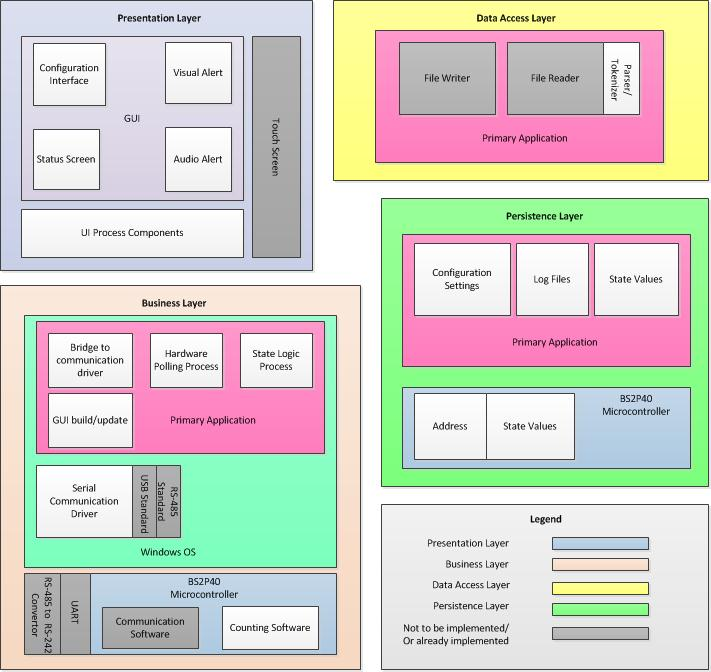 Each logical section will create a heirarchial node to nest the requirements as such:FR0: Egg Flow Communicator
   FR1: Presentation Layer
      FR1.1: Shall have a GUI
         FR1.1.1: Shall have a Configuration Interface
         FR1.1.2: Shall have a Visual Alert
         FR1.1.3: Shall have an Audio Alert
         FR1.1.4: Shall have a Status Screen
      FR1.2: Shall work with UI Process Components
      FR1.3: Shall utilize the preexitsting Touch Screen
   FR2: Business Layer
      FR2.1: Shall run on Windows OS
         FR2.1.1: Primary Application
            FR2.1.1.1: Shall have a Bridge to Communication Driver
            FR2.1.1.2: Shall have a Hardware Polling Process
            FR2.1.1.3: Shall have a State Logic Process
            FR2.1.1.4: Shall have a GUI Build/Update
         FR2.1.2: Shall utilize a Serial Communication Driver
         FR2.1.3: Shall utilize the USB Standard
         FR2.1.4: Shall utilize the RS485 Standard
      FR2.2: BS2P40
         FR2.2.1: Shall have a RS485 to RS242 Convertor
         FR2.2.2: Shall utilize an UART
         FR2.2.3: Shall utilize Communication Software
         FR2.2.4: Shall have Counting Software
   FR3: Data Access Layer
      FR3.1: Primary Application
         FR3.1.1: Shall utilize a File Writer
         FR3.1.2: Shall utilize a File Reader
         FR3.1.3: Shall have a Parser/Tokenizer
   FR4: Persistence Layer
      FR4.1: Primary Application
         FR4.1.1: Shall utilize Configuration Settings
         FR4.1.2: Shall have Log Files
         FR4.1.3: Shall have State Values
      FR4.2: BS2P40 Microcontroller
         FR4.2.1: Shall have an Address
         FR4.2.2: Shall have State Values3.8 Additional Comments	The Axiomatic Design Process was used to map individual Functional Requirements to Design Parameters.  These mappings were used to isolate instances of redundancies.  The Design Matrix is shown below.Change Management ProcessSimple changes can effectively be considered using the Axiomatic Design Tool, the residual effects observed from the streamlined creation of design views from the tool.  Any changes to requirements should be formilized in a new SRS, and a team consensus should be sought before any changes are officially negotiated.  A new Voice of Customer document should also be created for quality assurance and reference.Document ApprovalsSupporting Information	6.1. Product OverviewCreation of a system that mechanizes the process of determining when and where a chicken egg flow problem (egg jam) occurs on a system of conveyors through the chicken egg packaging process.  Mechanical units will be installed along separate conveyors to track the flow of eggs down that specific conveyor, these units will report to a software program designed to determine if the flow is normal or abnormal.  In the case of abnormal flow, the system should alert the user in real-time as to which specific line the problem has occurred on.  In actual use, thousands of feet of conveyor lines would need to searched manually in the instance of a jam, this system would minimize the searching, thus minimizing the labor needed to fix the problem.  Also the system eliminates unnecessary loss in performance, by alerting a user even when the packaging system is not in use.FR1 Presentation Layer DP1 FR2 Business Layer DP2 FR3 Data Access Layer DP3 FR4 Persistence Layer DP4 FR1.1 Shall have a GUI DP1.1 Windows Forms FR1.2 Shall work with UI Process Components DP1.2 Windows Forms FR1.3 Shall utilize the preexitsting Touch Screen DP1.3 Utilize Existing Touch Screen FR1.1.1 Shall have a Configuration Interface DP1.1.1 Form which displays configuration settings and allows for changing settings FR1.1.2 Shall have a Visual Alert DP1.1.2 Generate window with alert information FR1.1.3 Shall have an Audio Alert DP1.1.3 Generate alert sound using computer speakers FR1.1.4 Shall have a Status Screen DP1.1.4 Generate window with status information FR2.1 Shall run on Windows OS DP2.1 Utilize Existing POS FR2.2 BS2P40 DP2.2 Utilize the BS2P40 Microcontroller FR2.1.1 Primary Application DP2.1.1 .Net or Java Based Application FR2.1.2 Shall utilize a Serial Communication Driver DP2.1.2 C driver created to drive communication FR2.1.3 Shall utilize the USB Standard DP2.1.3 Software USB capable FR2.1.4 Shall utilize the RS485 Standard DP2.1.4 Convert communication signal to RS485 FR2.1.1.1 Shall have a Bridge to Communication Driver DP2.1.1.1 Java: JNI , C++:Link C driver; both utilizing windows.h FR2.1.1.2 Shall have a Hardware Polling Process DP2.1.1.2 .Net or Java Control Structure Implemented to Poll Modules FR2.1.1.3 Shall have a State Logic Process DP2.1.1.3 .Net or Java Control Structure Implemented as a State Machine FR2.1.1.4 Shall have a GUI Build/Update DP2.1.1.4 .Net: Windows Forms, Java:Swing FR2.2.1 Shall have a RS485 to RS242 Convertor DP2.2.1 Hardware Converter for RS232 to RS485 FR2.2.2 Shall utilize an UART DP2.2.2 Utilize provided UART FR2.2.3 Shall utilize Communication Software DP2.2.3 Hardware Implemented FR2.2.4 Shall have Counting Software DP2.2.4 PBASIC Control Structure to count eggs from hardware device FR3.1 Primary Application DP3.1 .Net or Java Based Application FR3.1.1 Shall utilize a File Writer DP3.1.1 .Net: TextFileWriter, Java:FileWriter FR3.1.2 Shall utilize a File Reader DP3.1.2 .Net: TextFileReader, Java:FileReader FR3.1.3 Shall have a Parser/Tokenizer DP3.1.3 .Net or Java based object to parse .ini files FR4.1 Primary Application DP4.1 .Net or Java Based Application FR4.2 BS2P40 Microcontroller DP4.2 FR4.1.1 Shall utilize Configuration Settings DP4.1.1 Configuration txt file FR4.1.2 Shall have Log Files DP4.1.2 log txt file FR4.1.3 Shall have State Values DP4.1.3 Configuration txt file FR4.2.1 Shall have an Address DP4.2.1 PBASIC Object stores address FR4.2.2 Shall have State Values DP4.2.2 PBASIC Objects can remember state DP1: DP2: DP3: DP4: FR1: Presentation Layer X FR2: Business Layer X FR3: Data Access Layer O FR4: Persistence Layer O DP1.1: Windows Forms DP1.2: Windows Forms DP1.3: Utilize Existing Touch Screen FR1.1: Shall have a GUI X X X FR1.2: Shall work with UI Process Components O X FR1.3: Shall utilize the preexitsting Touch Screen X DP1.1.1: Form which displays configuration settings and allows for changing settings DP1.1.2: Generate window with alert information DP1.1.3: Generate alert sound using computer speakers DP1.1.4: Generate window with status information FR1.1.1: Shall have a Configuration Interface X FR1.1.2: Shall have a Visual Alert X O FR1.1.3: Shall have an Audio Alert X X X O FR1.1.4: Shall have a Status Screen X DP2.1: Utilize Existing POS DP2.2: Utilize the BS2P40 Microcontroller FR2.1: Shall run on Windows OS X FR2.2: BS2P40 X DP2.1.1: .Net or Java Based Application DP2.1.2: C driver created to drive communication DP2.1.3: Software USB capable DP2.1.4: Convert communication signal to RS485 FR2.1.1: Primary Application X X X FR2.1.2: Shall utilize a Serial Communication Driver X X X FR2.1.3: Shall utilize the USB Standard X FR2.1.4: Shall utilize the RS485 Standard X DP2.1.1.1: Java: JNI , C++:Link C driver; both utilizing windows.h DP2.1.1.2: .Net or Java Control Structure Implemented to Poll Modules DP2.1.1.3: .Net or Java Control Structure Implemented as a State Machine DP2.1.1.4: .Net: Windows Forms, Java:Swing FR2.1.1.1: Shall have a Bridge to Communication Driver X FR2.1.1.2: Shall have a Hardware Polling Process X X O FR2.1.1.3: Shall have a State Logic Process O X FR2.1.1.4: Shall have a GUI Build/Update X DP2.2.1: Hardware Converter for RS232 to RS485 DP2.2.2: Utilize provided UART DP2.2.3: Hardware Implemented DP2.2.4: PBASIC Control Structure to count eggs from hardware device FR2.2.1: Shall have a RS485 to RS242 Convertor X FR2.2.2: Shall utilize an UART X FR2.2.3: Shall utilize Communication Software X FR2.2.4: Shall have Counting Software X DP3.1: .Net or Java Based Application FR3.1: Primary Application X DP3.1.1: .Net: TextFileWriter, Java:FileWriter DP3.1.2: .Net: TextFileReader, Java:FileReader DP3.1.3: .Net or Java based object to parse .ini files FR3.1.1: Shall utilize a File Writer X FR3.1.2: Shall utilize a File Reader X FR3.1.3: Shall have a Parser/Tokenizer X DP4.1: .Net or Java Based Application DP4.2: FR4.1: Primary Application X FR4.2: BS2P40 Microcontroller O DP4.1.1: Configuration txt file DP4.1.2: log txt file DP4.1.3: Configuration txt file FR4.1.1: Shall utilize Configuration Settings X O O FR4.1.2: Shall have Log Files O X O FR4.1.3: Shall have State Values O O X DP4.2.1: PBASIC Object stores address DP4.2.2: PBASIC Objects can remember state FR4.2.1: Shall have an Address X O FR4.2.2: Shall have State Values O X NameSignatureDateMatthew Rasler12/5/2011Mark ParkerAndrew Habegger